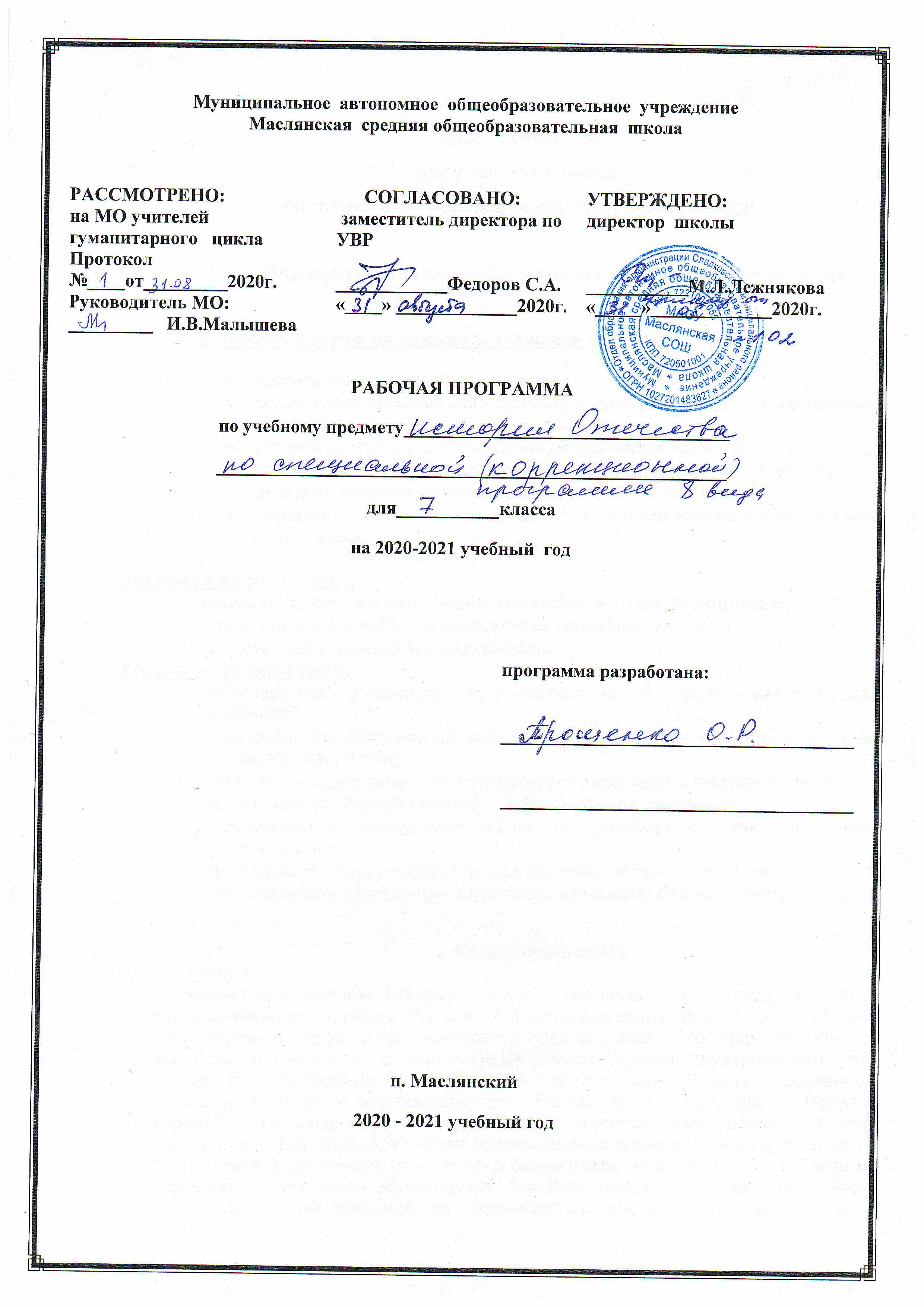 РАБОЧАЯ ПРОГРАММА История Отечествадля учащихся 7 классапо специальной (коррекционной) программе VIII видаПланируемые результаты освоения учебного предмета, курса.В процессе изучения предмета учащиеся должны:усвоить важнейшие факты истории;создать исторические представления, отражающие основные явления прошлого;усвоить доступные для учащихся исторические понятия; понимание некоторых закономерностей общественного развития;овладеть умением применять знания по истории в жизни;выработать умения и навыки самостоятельной работы с историческим материалом.Учащиеся должны знать:какие исторические даты называются точными, приблизительными;когда произошли события (конкретные, по выбору учителя )кто руководил основными сражениями.Учащиеся должны уметь: пользоваться учебником, ориентироваться в тексте, иллюстрациях учебника;пересказывать исторический материал с опорой на наглядность, по заранее составленному плану;соотносить содержание иллюстративного материала с текстом учебника;пользоваться " Лентой времени ", соотносить год с веком;устанавливать последовательность исторических событий на основе усвоенных дат;правильно и точно употреблять исторические термины, понятия;пересказывать содержание изучаемого материала близко к тексту. 2. Содержание курса7 класс				Введение в историю. История – наука о прошлом человечества. Понятие о счете времени: дата, месяц, год, век.  Историческая карта. Наша Родина - Россия.Наша страна на карте. С чего начинается Родина. Символы государства. Понятие «символы государства». Государственные символы России: государственный герб и гимн, государственный флаг. Москва – столица нашей Родины. Населенные пункты нашей Родины. Моя родословная.	Родословная человека. Понятие «предки». Поколения предков, фамилия, имя, отчество – связь времен. Понятие «генеалогическое древо». История происхождения фамилий, имен и отчеств на Руси.Семья, родственные отношения в семье (мать, отец, сестра, брат, бабушка, дедушка). Состав семьи обучающихся. Фамилия, имя, отчество, возраст каждого члена семьи. Дни рождения их. Взаимоотношения между членами семьи и взаимопомощь. Основные занятия членов семьи обучающихся. Права и обязанности каждого члена семьи. Повторительно-обобщающий урок по теме: «Введение в историю». История нашей страны древнейшего периода. Понятие «предки». Славяне- древние жители российских просторов. Основные занятия древних славян. Быт и обычаи древних славян. Ремесла древних славян. Языческие праздники. Верования, мудрецыи старцы предсказатели(волхвы, вещуны, кудесники). Языческие праздники. (Коляда, Масленица, Ивана Купала, Осенины).  Славянские обереги. Славянские витязи- богатыри. Объединение восточных славян под властью Рюрика. Личность Рюрика. Создание центра в Новгороде.Киевская Русь. Образование государства восточных славян.Создание древнерусского государства. Первые князья. Княжеская дружина. «Древняя Русь – страна городов». Города – центры культуры Древней Руси. Древний Киев.  Великий Новгород. Представление о культуре как обо всех достижениях человечества. Культурное богатство Древней Руси. Былины – источник знаний о Киевской Руси. Защита русской земли от набегов степняков- кочевников. Богатырские заставы. Княжеские боярские подворья. Боярские хоромы. Жизнь и быт людей в Киевской Руси. Изба. Занятия простых людей. Правление Ярослава Мудрого. Личность Ярослава Мудрого. Летописи. Летописцы. Славянская азбука – кириллица. Кирилл и Мефодий – основоположники славянской письменности. Киевский князь Владимир Мономах. Рост и укрепление древнерусских городов. Города, села, деревни. Распад Киевской Руси. Русские земли и княжества в начале удельного периода (начало XII – первая половина XIII вв.). Удельный период: экономические и политические причины раздробленности. Образование самостоятельных государств. Князья и бояре. Свободное и зависимое население. Рост числа городов. Географическое положение, хозяйство, политический строй крупнейших русских земель. Новгород Великий, торговля и ремесла новгородской земли. Новгородское вече. Киевское, Владимиро-Суздальское княжества. Идея единства русских земель в период раздробленности. «Слово о полку Игореве». Культура Руси в домонгольское время.Языческая культура восточных славян. Влияние Византии. Особенности развития древнерусской культуры. Фольклор (пословицы, поговорки, сказания). Происхождение славянской письменности. Берестяные грамоты. Зодчество и живопись. Храм в жизни древнерусского города. Монастыри. Быт и нравы.	Борьба с иноземными завоевателями. Разорение и погибель русской земли. Монголо-татарское нашествие.  Героическая борьба русского народа против монголо - татар. Государство Золотая Орда. Русские земли под властью Золотой Орды. Борьба против рыцарей – крестоносцев. Александр Невский и новгородская дружина. Невская битва. Ледовое побоище. Героизм русских людей.		 Начало объединения русских земель. Москва – столица государства Российского. Московский князь Иван Калита и его успехи. Московский Кремль – памятник времен Московского государства, «сердце Москвы и всей России». Соборы Московского Кремля. Куликовская битва и Дмитрий Донской. Освобождение от ордынской зависимости. Сергий Радонежский. Битва на Куликовом поле. Значение битвы на Куликовом поле. Иван III. Освобождение от иноземного ига. Укрепление Московского княжества. Объединение русских княжеств в Российское государство. Царский двор и его дворянское окружение. Быт горожан и ремесленников. Повторение изученного курса.							3. Тематическое планирование, 7 классПриложение к рабочей программе по истории Отечества, 7 классКалендарно-тематическое планирование№Наименование темКоличество часов1Тема 1: Введение в историю72Тема 2: История нашей страны древнейшего периода113Тема 3: Киевская Русь. Образование государства восточных славян144Тема 4: Распад Киевской Руси	95Тема 5: Борьба с иноземными завоевателями96Тема 6: Начало объединения русских земель 107Повторение изученного курса5Итоговое повторение 3Итого68№ДатаНаименование раздела, темы Наименование раздела, темы Наименование раздела, темы Кол-во часовТема 1. Введение в историю.71.История – наука о прошлом.История – наука о прошлом.История – наука о прошлом.12.Исторические памятники.Исторические памятники.Исторические памятники.13.Наша Родина – Россия.Наша Родина – Россия.Наша Родина – Россия.14.Моя родословная.Моя родословная.Моя родословная.15.Счет лет в истории.Счет лет в истории.Счет лет в истории.16.Историческая карта.Историческая карта.Историческая карта.17.Контрольная работа  по теме: «Введение в историю».Контрольная работа  по теме: «Введение в историю».Контрольная работа  по теме: «Введение в историю».1Тема 2. История нашей страны  древнейшего периода.Тема 2. История нашей страны  древнейшего периода.Тема 2. История нашей страны  древнейшего периода.108.Восточные славяне – предки русских, украинцев и белорусов.Восточные славяне – предки русских, украинцев и белорусов.Восточные славяне – предки русских, украинцев и белорусов.19.Роды и племена восточных славян и их старейшины.Роды и племена восточных славян и их старейшины.Роды и племена восточных славян и их старейшины.110.Славянский поселок.Славянский поселок.Славянский поселок.111. Основные занятия восточных славян. Основные занятия восточных славян. Основные занятия восточных славян.112. Ремесла восточных славян. Ремесла восточных славян. Ремесла восточных славян.113.Обычаи восточных славян.Обычаи восточных славян.Обычаи восточных славян.114.Верования восточных славян.Верования восточных славян.Верования восточных славян.115.Соседи восточных славян.Соседи восточных славян.Соседи восточных славян.116.Славянские воины и богатыри.Славянские воины и богатыри.Славянские воины и богатыри.117.Объединение восточных славян под властью Рюрика.Объединение восточных славян под властью Рюрика.Объединение восточных славян под властью Рюрика.118.Контрольная работа по теме  «История нашей страны древнейшего периода».Контрольная работа по теме  «История нашей страны древнейшего периода».Контрольная работа по теме  «История нашей страны древнейшего периода».1Тема 3.Киевская Русь.Тема 3.Киевская Русь.Тема 3.Киевская Русь.1419.Образование государства восточных славян – Киевской Руси.Образование государства восточных славян – Киевской Руси.Образование государства восточных славян – Киевской Руси.120.Русские князья Игорь и Святослав. Княгиня Ольга.Русские князья Игорь и Святослав. Княгиня Ольга.Русские князья Игорь и Святослав. Княгиня Ольга.121.Укрепление власти князя.Укрепление власти князя.Укрепление власти князя.122.Оборона Руси от врагов.Оборона Руси от врагов.Оборона Руси от врагов.123.Крещение Руси при князе Владимире.Крещение Руси при князе Владимире.Крещение Руси при князе Владимире.124.Былины – источник знаний о Киевской РусиБылины – источник знаний о Киевской РусиБылины – источник знаний о Киевской Руси125.Культура и искусство.Культура и искусство.Культура и искусство.126.Княжеское и дворянское подворье.Княжеское и дворянское подворье.Княжеское и дворянское подворье.127.Жизнь и быт людей в Киевской Руси.Жизнь и быт людей в Киевской Руси.Жизнь и быт людей в Киевской Руси.128.Правление Ярослава Мудрого.Правление Ярослава Мудрого.Правление Ярослава Мудрого.129.Образование и грамотность на Руси.Образование и грамотность на Руси.Образование и грамотность на Руси.130.Летописи и летописцы.Летописи и летописцы.Летописи и летописцы.131.Киевский князь Владимир Мономах.Киевский князь Владимир Мономах.Киевский князь Владимир Мономах.132.Рост и укрепление древнерусских городов.Рост и укрепление древнерусских городов.Рост и укрепление древнерусских городов.1Тема 4. Распад Киевской Руси.Тема 4. Распад Киевской Руси.Тема 4. Распад Киевской Руси.933.Причины распада Киевской Руси.Причины распада Киевской Руси.Причины распада Киевской Руси.134.Образование самостоятельных княжеств.Образование самостоятельных княжеств.Образование самостоятельных княжеств.135.Киевское княжество в XII веке.Киевское княжество в XII веке.Киевское княжество в XII веке.136.Владимиро – Суздальское княжество.Владимиро – Суздальское княжество.Владимиро – Суздальское княжество.137.Господин Великий Новгород. Господин Великий Новгород. Господин Великий Новгород. 138.Торговля и ремесла Новгородской земли.Торговля и ремесла Новгородской земли.Торговля и ремесла Новгородской земли.139.Новгородское вече.Новгородское вече.Новгородское вече.140.Русская культура в XII – XIII веках.Русская культура в XII – XIII веках.Русская культура в XII – XIII веках.141.Контрольная работа  по теме: «Распад Киевской Руси».Контрольная работа  по теме: «Распад Киевской Руси».Контрольная работа  по теме: «Распад Киевской Руси».1Тема 5. Борьба Руси с иноземными завоевателями.Тема 5. Борьба Руси с иноземными завоевателями.Тема 5. Борьба Руси с иноземными завоевателями.942.Монголо-татары.Монголо-татары.Монголо-татары.143.Нашествие монголо-татар на Русь.Нашествие монголо-татар на Русь.Нашествие монголо-татар на Русь.144.Героическая борьба русских людей против монголо-татар.Героическая борьба русских людей против монголо-татар.Героическая борьба русских людей против монголо-татар.145.Русь под монголо-татарским игом.Русь под монголо-татарским игом.Русь под монголо-татарским игом.146.Рыцари – крестоносцы.Рыцари – крестоносцы.Рыцари – крестоносцы.147.Александр Невский и Новгородская дружина.Александр Невский и Новгородская дружина.Александр Невский и Новгородская дружина.148.Невская битва.Невская битва.Невская битва.149.Ледовое побоище.Ледовое побоище.Ледовое побоище.150.Контрольная работа  по теме: «Борьба Руси с иноземными завоевателями».Контрольная работа  по теме: «Борьба Руси с иноземными завоевателями».Контрольная работа  по теме: «Борьба Руси с иноземными завоевателями».1Тема 6.Начало объединения  русских земель.Тема 6.Начало объединения  русских земель.Тема 6.Начало объединения  русских земель.1051.Возвышение Москвы.Возвышение Москвы.Возвышение Москвы.152.Московский князь Иван Калита; его успехи.Московский князь Иван Калита; его успехи.Московский князь Иван Калита; его успехи.153.Возрождение сельского и городского хозяйства на Руси.Возрождение сельского и городского хозяйства на Руси.Возрождение сельского и городского хозяйства на Руси.154.Московско- Владимирская Русь при Дмитрии Донском.Московско- Владимирская Русь при Дмитрии Донском.Московско- Владимирская Русь при Дмитрии Донском.155.Сергий Радонежский.Сергий Радонежский.Сергий Радонежский.156.Битва на Куликовом поле.Битва на Куликовом поле.Битва на Куликовом поле.157.Значение Куликовской битвы для русского народа.Значение Куликовской битвы для русского народа.Значение Куликовской битвы для русского народа.158.Иван III. Освобождение от иноземного ига.Иван III. Освобождение от иноземного ига.Иван III. Освобождение от иноземного ига.159.Укрепление Московского государства.Укрепление Московского государства.Укрепление Московского государства.160.Повторительно – обобщающий урок по теме: «Начало объединения русских земель».Повторительно – обобщающий урок по теме: «Начало объединения русских земель».Повторительно – обобщающий урок по теме: «Начало объединения русских земель».161-62.Работа с хронологией.Работа с хронологией.Работа с хронологией.263-64.Работа с историческими терминами.Работа с историческими терминами.Работа с историческими терминами.265.Работа с исторической картой.Работа с исторической картой.Работа с исторической картой.166-68.Итоговое обобщение и повторение.Итоговое обобщение и повторение.Итоговое обобщение и повторение.3ВСЕГОВСЕГОВСЕГО68